Сетка непосредственно образовательной деятельности Муниципального бюджетного дошкольного образовательного учреждения «Детский сад №22 п. Нефтяников» на 2022-2023 учебный год (*1 раз в две недели)*1 раз в две недели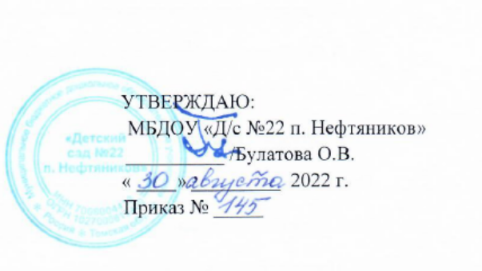 ГруппаПонедельникВторникСредаЧетвергПятницаРазновозрастная группа «Росточек»9.30-9.40Физическое развитие (Физическая культура) 15.20-15.30 Познавательное развитие (Формирование элементарных математических представлений)9.30-9.40Художественно-эстетическое развитие (Музыка)15.20-15.30 Речевое развитие (Развитие речи)9.30-9.40  Художественно-эстетическое развитие (Рисование)10.50-11.00Физическое развитие (Физическая культура на воздухе)15.20-15.30Речевое развитие (Развитие речи)9.30-9.45 Художественно-эстетическое развитие (Музыка)15.20-15.30 Художественно-эстетическое развитие (Лепка)9.30-9.40Физическое развитие (Физическая культура) 15.20-15.30 Социально-коммуникативное развитие (Ознакомление с окружающим миром)Средняя группа «Пчёлки» комбинированная группа9.30-9.50Речевое развитие (Развитие речи)10.00-10.20Физическое развитие (Физическая культура)9.30-9.50Познавательное развитие (Формирование элементарных математических представлений)10.00-10.20Художественно-эстетическое развитие (Музыка) 9.30-9.50Художественно-эстетическое развитие (Лепка/аппликация*)10.00-10.20Социально-коммуникативное развитие (Занятие по ПДД)11.10-11.35Физическое развитие (Физическая культура на воздухе)9.30-9.50Физическое развитие (Физическая культура) 10.00-10.20Художественно-эстетическое развитие (Рисование) 9.30-9.50Художественно-эстетическое развитие (Музыка)10.00-10.20Социально-коммуникативное развитие (Ознакомление с окружающим миром)Старшая группа «Сказка» комбинированная группа9.40-10.05Познавательное развитие (Формирование элементарных математических представлений)10.15-10.40Художественно-эстетическое развитие (Рисование)11.10-11.35Физическое развитие (Физическая культура на воздухе)15.20-15.45Социально-коммуникативное развитие (Занятие по ПДД)9.40-10.05Физическое развитие (Физическая культура)10.15-10.40Речевое развитие (Развитие речи)9.40-10.05Художественно-эстетическое развитие (Музыка)10.15-10.40Художественно-эстетическое развитие (Рисование)9.40-10.05Речевое развитие (Развитие речи)10.15-10.40Физическое развитие (Физическая культура)15.20-15.45 Художественно-эстетическое развитие (Лепка/аппликация*)9.40-10.05Социально-коммуникативное развитие (Ознакомление с окружающим миром)10.15-10.40 Художественно-эстетическое развитие (Музыка)Подготовительная группа «Горошинки»9.40-10.10Познавательное развитие (Формирование элементарных математических представлений)10.20-10.50Художественно-эстетическое развитие (Рисование)11.40-12.10Физическое развитие (Физическая культура на воздухе)9.40-10.10Речевое развитие (Развитие речи*обучение грамоте)10.20-10.50Физическое развитие (Физическая культура)11.00-11.30Социально-коммуникативное развитие (Занятие по ПДД)9.40-10.10Познавательное развитие (Формирование элементарных математических представлений)10.20-10.50Художественно-эстетическое развитие (Музыка)11.00-11.30Фронтальное коррекционно-развивающее занятие педагога-психолога9.40-10.10 Речевое развитие (Развитие речи)10.20-10.50 Художественно-эстетическое развитие (Лепка/аппликация*)11.00-11.30Физическое развитие (Физическая культура)9.40-10.10Социально-коммуникативное развитие (Ознакомление с окружающим миром)10.20-10.50Художественно-эстетическое развитие (Рисование)11.00-11.30Художественно-эстетическое развитие (Музыка)Подготовительная группа «Мозаика» 9.40-10.10Речевое развитие (Развитие речи*обучение грамоте)10.20-10.50Художественно-эстетическое развитие (Лепка/аппликация*)11.00-11.30Художественно-эстетическое развитие (Музыка)9.40-10.10Познавательное развитие (Формирование элементарных математических представлений)10.20-10.50Социально-коммуникативное развитие (Занятие по ПДД)11.00-11.30Физическое развитие (Физическая культура)9.40-10.10Речевое развитие (Развитие речи)10.20-10.50Художественно-эстетическое развитие (Рисование)11.40-12.10Физическое развитие (Физическая культура на воздухе)9.40-10.10 Познавательное развитие (Формирование элементарных математических представлений)10.20-10.50 Фронтальное коррекционно-развивающее занятие педагога-психолога11.00-11.30Художественно-эстетическое развитие (Музыка)9.40-10.10Социально-коммуникативное развитие (Ознакомление с окружающим миром)10.20-10.50Физическое развитие (Физическая культура)11.00-11.30Художественно-эстетическое развитие (Рисование)